POSITION DESCRIPTION – ACADEMIC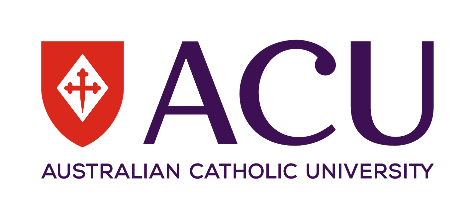 POSITION INFORMATIONABOUT AUSTRALIAN CATHOLIC UNIVERSITYMission Statement:	Within the Catholic intellectual tradition and acting in Truth and Love, Australian Catholic University is committed to the pursuit of knowledge, the dignity of the human person and the common good.At ACU we pride ourselves on offering a welcoming environment for everyone. At the same time, we are a university committed to standing for something clear. We stand up for people in need and causes that matter. ACU’s Mission is central to the University, and informs every area – integrating the dignity of the human person, the common good, and ethical and social justice considerations into our core activities of student learning and teaching, research and service.We are a publicly-funded university which has grown rapidly over the past few years. We’re young, but we are making our mark: ranking among the top universities worldwide. We have got seven campuses around Australia, more than 200 partner universities on six continents, and a campus in Rome, Italy. We know that our people make us a university like no other. It’s your values, action and passion that makes the difference. Whatever role you may play in our organisation: it’s what you do that defines who we are.We value staff, offering excellent leave and employment conditions, and foster work environments where they have the ability grow and develop. We continue to invest in our facilities and workplaces, and actively involve staff in shaping the future direction of the organisation.In order to be agents of change in the world, we all need to see life through the eyes of others. We believe that our role as a university is to inspire and equip people to make a difference – and that means cultivating their ability to act and think empathetically.We hope that you might champion these values, and work with us to create a place of learning that is not only the envy of the world, but the making of it.The structure to support this complex and national University consists of:Provost Chief Operating Officer & Deputy Vice-ChancellorDeputy Vice-Chancellor, Research Deputy Vice-Chancellor, Students, Learning and TeachingVice PresidentPro Vice-Chancellor Assisting the Vice-Chancellor and PresidentEach portfolio consists of a number of Faculties, Research Institutes or Directorates. The Vice President drives both the Identity and the Mission of the University. In addition, five Associate Vice-Chancellors and Campus Deans focus on the University’s local presence and development of the University at the local ‘campus’ level.ABOUT THE FACULTY OF HEALTH SCIENCESThe Faculty of Health Sciences offers courses in biomedical science, clinical education, clinical exercise physiology, exercise and cancer, exercise science, health administration, healthcare simulation education, high performance sport, mental health, midwifery, nursing, nutrition science, occupational therapy, paramedicine, physiotherapy, psychology, public health, rehabilitation, social work and speech pathology.Our vision is to provide caring and prepared graduates who promote health and prevent illness for Australia’s health and sports industries, and provide quality healthcare for vulnerable communities such as the Indigenous, elderly and disabled.The Schools are:School of Nursing, Midwifery and Paramedicine (National)School of Allied Health (National)School of Behavioural and Health Sciences (National)The Faculty’s courses are developed within the Catholic intellectual tradition with the goal of preparing graduates in health with an emphasis on social justice and equity, and sustainability.Further information about the Faculty can be found at: http://www.acu.edu.au/about_acu/faculties,_institutes_and_centres ABOUT THE SCHOOL OF ALLIED HEALTHThe National School of Allied Health is responsible for delivery of programs in four disciplines, on six of the University’s campuses: Ballarat, Brisbane, Canberra, Melbourne, North Sydney and Strathfield: Occupational TherapyPhysiotherapy / RehabilitationSocial Work / Human ServicesSpeech Pathology SOCIAL WORKThe Social Work Program at ACU offers a Bachelor of Social Work (Pass and Honours) and a Master of Social Work (qualifying) on each of three campuses (Brisbane, Canberra, Strathfield). These programs are accredited by the Australian Association of Social Workers. Full course details can be accessed through the ACU website www.acu.edu.au/courses.POSITION PURPOSEContribute to excellence in teaching and curriculum development in both the Bachelor of Social Work and Master of Social Work programs.  Undertake research that contributes to high quality and high impact publication outputs.POSITION RESPONSIBILITIESIntroductionA number of frameworks and standards express the University’s expectations of the conduct, capability, participation and contribution of staff.  These are listed below:ACU Strategic Plan 2015-2020Catholic Identity and MissionLearning For Life Framework 2014-2017ACU Teaching Criteria and Standards FrameworkResearch Quality StandardsAcademic Performance Matrices and Evidence FrameworkACU Capability Development FrameworkMinimum Standards for Academic Levels (MSALs)Higher Education Standards FrameworkACU Service PrinciplesACU Staff Enterprise Agreement including provisions in relation to Performance Excellence and Academic Career Pathways.The following two frameworks in particular are important in understanding the expectations of an academic position and the required qualifications and capability of a position holder:The Academic Performance Matrices and Evidence Framework which describes the performance standards in areas of academic activity.The Capability Development Framework which describes the core competencies needed in all ACU staff to achieve the University’s strategy and supports its mission.All academic staff are allocated workload comprising a range of academic duties/activities that fall within the following three broad areas of academic activity in line with the relevant Academic Career Pathway and Academic Level.Teaching, Curriculum Development and Scholarship of TeachingResearchAcademic leadership/service.Key responsibilitiesSELECTION CRITERIAPosition TitleLecturer in Social Work Lecturer in Social Work Lecturer in Social Work Organisational UnitFaculty of Health SciencesFaculty of Health SciencesFaculty of Health SciencesFunctional UnitSchool of Allied HealthSchool of Allied HealthSchool of Allied HealthNominated SupervisorAssistant Deputy Head of School, BrisbaneCampus/LocationBrisbaneAcademic LevelLevel BAcademic Career PathwayTeaching & Research or Teaching FocussedCDF Achievement LevelWork Area Position CodeEmployment TypeFull-time, ContinuingDate reviewedFebruary, 2020Broad area of academic activityKey responsibilities specific to this positionRelevant Core Competencies (Capability Development Framework)Teaching, curriculum development and scholarship of teachingTeach at undergraduate and postgraduate levels as appropriate;Assess students enrolled in social work degree programs;Contribute to the management and administration of units and courses;Actively contribute in the accreditation and review of existing programs, and curriculum development;Provide, as needed, supervision to social work students undertaking field placementsParticipate in School, Faculty and University committees and related activities as appropriate;Be actively involved in professional proceedings within the Faculty and the University; and;Maintain professional competency in social workCollaborate Effectively Communicate with Impact. Coach and Develop.Deliver Stakeholder Centric ServiceBe Responsible and Accountable for Achieving Excellence.Research and scholarshipUndertake Social Work research and/or scholarship through collaborative partnerships with colleagues and the professional community;Contribute to high quality, high impact publication outputs;Supervise higher degree research students (for Teaching/Research pathway only) and/or honours students Be Responsible and Accountable for Achieving Excellence.Coach and developCollaborate effectively Academic Leadership and Service’Academic leadership in unit review and development, utilising a range of teaching modes Contribute collegially to the work of School, Faculty and University through active participation in academic activities including meetings, participation in committees and active involvement in events including open day and graduation; Develop and maintain relationships with external organisations and community engagement partnerships.Collaborate Effectively Be Responsible and Accountable for Achieving Excellence Know ACU Work Processes and Systems Deliver Stakeholder Centric ServiceQualifications and CapabilityQualifications and CapabilitySelection
CriteriaQualifications and other credentialsQualifications and other credentialsQualifications and other credentialsYesA PhD qualification in Social Work (Teaching/Research pathway); Postgraduate qualification relevant to social work or evidence of enrolment in and substantial progress toward completion of a PhD (Teaching focused pathway)YesDemonstrated professional experience undertaking social work practice in human service organizations.YesTeaching and curriculum developmentTeaching and curriculum developmentTeaching and curriculum developmentDemonstrated high standard of interpersonal skills required to build and maintain positive relationships and effective unit delivery in a local campus and national social work academic team.YesDemonstrated capacity to implement effective teaching and learning at the higher education level.  Evidence of initiative or innovation in teaching practice which contributes to supporting students and creating supportive, inclusive learning environments.YesScholarship of teaching and/or researchScholarship of teaching and/or researchScholarship of teaching and/or researchDemonstrated understanding of the nexus between teaching, practice and research in approaches to teaching and learning, and to research and scholarship.YesDemonstrated capacity to undertake research and scholarship that contributes to high quality publications and to supervise honours research projects.YesCore CompetenciesCore CompetenciesCore CompetenciesCollaborate Effectively: Work collaboratively internally and externally to ACU to capitalise on all available expertise in pursuit of excellence.YesCommunicate with Impact: Communicate with purpose.  Gain the support of others for actions that benefit ACU.  Negotiate for mutually beneficial outcomes that are aligned with the Mission, Vision and Values of the University.YesOther attributesOther attributesOther attributesDemonstrated commitment to cultural diversity and ethical practice principles and demonstrated knowledge of equal employment opportunity and workplace health and safety, appropriate to the level of the appointment.Yes